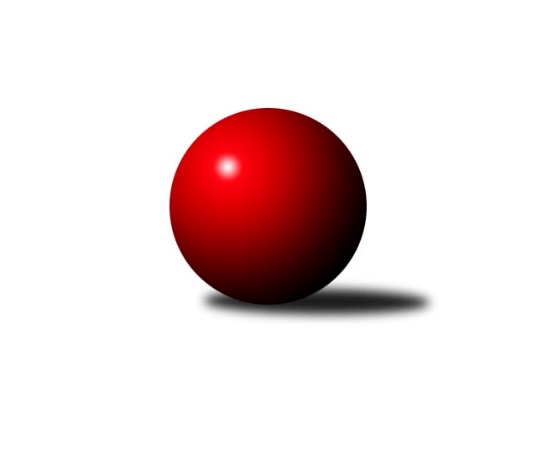 Č.1Ročník 2022/2023	8.6.2024 Meziokresní přebor-Bruntál, Opava 2022/2023Statistika 1. kolaTabulka družstev:		družstvo	záp	výh	rem	proh	skore	sety	průměr	body	plné	dorážka	chyby	1.	TJ Sokol Chvalíkovice ˝B˝	1	1	0	0	8 : 2 	(6.0 : 2.0)	1585	2	1103	482	43	2.	TJ Břidličná ˝B˝	1	1	0	0	6 : 4 	(5.0 : 3.0)	1545	2	1076	469	41	3.	TJ  Břidličná ˝C˝	1	0	1	0	5 : 5 	(4.5 : 3.5)	1544	1	1102	442	30	4.	TJ Opava ˝D˝	1	0	1	0	5 : 5 	(3.5 : 4.5)	1544	1	1118	426	31	5.	KK Rýmařov ˝C˝	0	0	0	0	0 : 0 	(0.0 : 0.0)	0	0	0	0	0	6.	TJ Opava ˝E˝	0	0	0	0	0 : 0 	(0.0 : 0.0)	0	0	0	0	0	7.	KS Moravský Beroun B	1	0	0	1	4 : 6 	(3.0 : 5.0)	1524	0	1089	435	45	8.	TJ Horní Benešov ˝E˝	1	0	0	1	2 : 8 	(2.0 : 6.0)	1495	0	1067	428	46Tabulka doma:		družstvo	záp	výh	rem	proh	skore	sety	průměr	body	maximum	minimum	1.	TJ Sokol Chvalíkovice ˝B˝	1	1	0	0	8 : 2 	(6.0 : 2.0)	1585	2	1585	1585	2.	TJ Opava ˝D˝	1	0	1	0	5 : 5 	(3.5 : 4.5)	1544	1	1544	1544	3.	TJ  Břidličná ˝C˝	0	0	0	0	0 : 0 	(0.0 : 0.0)	0	0	0	0	4.	KK Rýmařov ˝C˝	0	0	0	0	0 : 0 	(0.0 : 0.0)	0	0	0	0	5.	TJ Břidličná ˝B˝	0	0	0	0	0 : 0 	(0.0 : 0.0)	0	0	0	0	6.	TJ Opava ˝E˝	0	0	0	0	0 : 0 	(0.0 : 0.0)	0	0	0	0	7.	TJ Horní Benešov ˝E˝	0	0	0	0	0 : 0 	(0.0 : 0.0)	0	0	0	0	8.	KS Moravský Beroun B	1	0	0	1	4 : 6 	(3.0 : 5.0)	1524	0	1524	1524Tabulka venku:		družstvo	záp	výh	rem	proh	skore	sety	průměr	body	maximum	minimum	1.	TJ Břidličná ˝B˝	1	1	0	0	6 : 4 	(5.0 : 3.0)	1545	2	1545	1545	2.	TJ  Břidličná ˝C˝	1	0	1	0	5 : 5 	(4.5 : 3.5)	1544	1	1544	1544	3.	KK Rýmařov ˝C˝	0	0	0	0	0 : 0 	(0.0 : 0.0)	0	0	0	0	4.	KS Moravský Beroun B	0	0	0	0	0 : 0 	(0.0 : 0.0)	0	0	0	0	5.	TJ Opava ˝E˝	0	0	0	0	0 : 0 	(0.0 : 0.0)	0	0	0	0	6.	TJ Sokol Chvalíkovice ˝B˝	0	0	0	0	0 : 0 	(0.0 : 0.0)	0	0	0	0	7.	TJ Opava ˝D˝	0	0	0	0	0 : 0 	(0.0 : 0.0)	0	0	0	0	8.	TJ Horní Benešov ˝E˝	1	0	0	1	2 : 8 	(2.0 : 6.0)	1495	0	1495	1495Tabulka podzimní části:		družstvo	záp	výh	rem	proh	skore	sety	průměr	body	doma	venku	1.	TJ Sokol Chvalíkovice ˝B˝	1	1	0	0	8 : 2 	(6.0 : 2.0)	1585	2 	1 	0 	0 	0 	0 	0	2.	TJ Břidličná ˝B˝	1	1	0	0	6 : 4 	(5.0 : 3.0)	1545	2 	0 	0 	0 	1 	0 	0	3.	TJ  Břidličná ˝C˝	1	0	1	0	5 : 5 	(4.5 : 3.5)	1544	1 	0 	0 	0 	0 	1 	0	4.	TJ Opava ˝D˝	1	0	1	0	5 : 5 	(3.5 : 4.5)	1544	1 	0 	1 	0 	0 	0 	0	5.	KK Rýmařov ˝C˝	0	0	0	0	0 : 0 	(0.0 : 0.0)	0	0 	0 	0 	0 	0 	0 	0	6.	TJ Opava ˝E˝	0	0	0	0	0 : 0 	(0.0 : 0.0)	0	0 	0 	0 	0 	0 	0 	0	7.	KS Moravský Beroun B	1	0	0	1	4 : 6 	(3.0 : 5.0)	1524	0 	0 	0 	1 	0 	0 	0	8.	TJ Horní Benešov ˝E˝	1	0	0	1	2 : 8 	(2.0 : 6.0)	1495	0 	0 	0 	0 	0 	0 	1Tabulka jarní části:		družstvo	záp	výh	rem	proh	skore	sety	průměr	body	doma	venku	1.	TJ Břidličná ˝B˝	0	0	0	0	0 : 0 	(0.0 : 0.0)	0	0 	0 	0 	0 	0 	0 	0 	2.	TJ  Břidličná ˝C˝	0	0	0	0	0 : 0 	(0.0 : 0.0)	0	0 	0 	0 	0 	0 	0 	0 	3.	KK Rýmařov ˝C˝	0	0	0	0	0 : 0 	(0.0 : 0.0)	0	0 	0 	0 	0 	0 	0 	0 	4.	KS Moravský Beroun B	0	0	0	0	0 : 0 	(0.0 : 0.0)	0	0 	0 	0 	0 	0 	0 	0 	5.	TJ Opava ˝E˝	0	0	0	0	0 : 0 	(0.0 : 0.0)	0	0 	0 	0 	0 	0 	0 	0 	6.	TJ Sokol Chvalíkovice ˝B˝	0	0	0	0	0 : 0 	(0.0 : 0.0)	0	0 	0 	0 	0 	0 	0 	0 	7.	TJ Opava ˝D˝	0	0	0	0	0 : 0 	(0.0 : 0.0)	0	0 	0 	0 	0 	0 	0 	0 	8.	TJ Horní Benešov ˝E˝	0	0	0	0	0 : 0 	(0.0 : 0.0)	0	0 	0 	0 	0 	0 	0 	0 Zisk bodů pro družstvo:		jméno hráče	družstvo	body	zápasy	v %	dílčí body	sety	v %	1.	Čestmír Řepka 	TJ  Břidličná ˝C˝ 	2	/	1	(100%)		/		(%)	2.	Marek Hrbáč 	TJ Sokol Chvalíkovice ˝B˝ 	2	/	1	(100%)		/		(%)	3.	Daniel Beinhauer 	TJ Sokol Chvalíkovice ˝B˝ 	2	/	1	(100%)		/		(%)	4.	Zdeněk Janák 	TJ Horní Benešov ˝E˝ 	2	/	1	(100%)		/		(%)	5.	Jaroslav Zelinka 	TJ Břidličná ˝B˝ 	2	/	1	(100%)		/		(%)	6.	David Beinhauer 	TJ Sokol Chvalíkovice ˝B˝ 	2	/	1	(100%)		/		(%)	7.	Vladimír Kozák 	TJ Opava ˝D˝ 	2	/	1	(100%)		/		(%)	8.	Miroslav Smékal 	TJ  Břidličná ˝C˝ 	2	/	1	(100%)		/		(%)	9.	Jiří Machala 	KS Moravský Beroun B 	2	/	1	(100%)		/		(%)	10.	Anna Dosedělová 	TJ Břidličná ˝B˝ 	2	/	1	(100%)		/		(%)	11.	Roman Škrobánek 	TJ Opava ˝D˝ 	2	/	1	(100%)		/		(%)	12.	Hana Zálešáková 	KS Moravský Beroun B 	2	/	1	(100%)		/		(%)	13.	Leoš Řepka 	TJ Břidličná ˝B˝ 	0	/	1	(0%)		/		(%)	14.	Miroslav Janalík 	KS Moravský Beroun B 	0	/	1	(0%)		/		(%)	15.	Věroslav Ptašek 	TJ Břidličná ˝B˝ 	0	/	1	(0%)		/		(%)	16.	Ota Pidima 	TJ  Břidličná ˝C˝ 	0	/	1	(0%)		/		(%)	17.	Tomáš Polok 	TJ Opava ˝D˝ 	0	/	1	(0%)		/		(%)	18.	Mária Machalová 	KS Moravský Beroun B 	0	/	1	(0%)		/		(%)	19.	Vladimír Valenta 	TJ Sokol Chvalíkovice ˝B˝ 	0	/	1	(0%)		/		(%)	20.	Vladislav Kobelár 	TJ Opava ˝D˝ 	0	/	1	(0%)		/		(%)	21.	Jan Hroch 	TJ  Břidličná ˝C˝ 	0	/	1	(0%)		/		(%)	22.	Roman Swaczyna 	TJ Horní Benešov ˝E˝ 	0	/	1	(0%)		/		(%)	23.	Petra Ondruchová 	TJ Horní Benešov ˝E˝ 	0	/	1	(0%)		/		(%)	24.	Miroslav Petřek st.	TJ Horní Benešov ˝E˝ 	0	/	1	(0%)		/		(%)Průměry na kuželnách:		kuželna	průměr	plné	dorážka	chyby	výkon na hráče	1.	KK Jiskra Rýmařov, 1-4	1552	1088	463	39.5	(388.0)	2.	TJ Opava, 1-4	1544	1110	434	30.5	(386.0)	3.	TJ Sokol Chvalíkovice, 1-2	1540	1085	455	44.5	(385.0)	4.	KS Moravský Beroun, 1-2	1534	1082	452	43.0	(383.6)Nejlepší výkony na kuželnách:KK Jiskra Rýmařov, 1-4KK Rýmařov ˝C˝	1612	1. kolo	Pavel Švan 	KK Rýmařov ˝C˝	415	1. koloTJ Opava ˝E˝	1492	1. kolo	Pavel Přikryl 	KK Rýmařov ˝C˝	412	1. kolo		. kolo	Zuzana Šafránková 	TJ Opava ˝E˝	405	1. kolo		. kolo	Stanislav Lichnovský 	KK Rýmařov ˝C˝	401	1. kolo		. kolo	Miroslav Langer 	KK Rýmařov ˝C˝	384	1. kolo		. kolo	Martin Chalupa 	TJ Opava ˝E˝	366	1. kolo		. kolo	Martin Chalupa 	TJ Opava ˝E˝	364	1. kolo		. kolo	Stanislav Troják 	TJ Opava ˝E˝	357	1. koloTJ Opava, 1-4TJ  Břidličná ˝C˝	1544	1. kolo	Čestmír Řepka 	TJ  Břidličná ˝C˝	407	1. koloTJ Opava ˝D˝	1544	1. kolo	Miroslav Smékal 	TJ  Břidličná ˝C˝	402	1. kolo		. kolo	Tomáš Polok 	TJ Opava ˝D˝	399	1. kolo		. kolo	Vladimír Kozák 	TJ Opava ˝D˝	392	1. kolo		. kolo	Roman Škrobánek 	TJ Opava ˝D˝	388	1. kolo		. kolo	Ota Pidima 	TJ  Břidličná ˝C˝	387	1. kolo		. kolo	Vladislav Kobelár 	TJ Opava ˝D˝	365	1. kolo		. kolo	Jan Hroch 	TJ  Břidličná ˝C˝	348	1. koloTJ Sokol Chvalíkovice, 1-2TJ Sokol Chvalíkovice ˝B˝	1585	1. kolo	Zdeněk Janák 	TJ Horní Benešov ˝E˝	428	1. koloTJ Horní Benešov ˝E˝	1495	1. kolo	Vladimír Valenta 	TJ Sokol Chvalíkovice ˝B˝	422	1. kolo		. kolo	Daniel Beinhauer 	TJ Sokol Chvalíkovice ˝B˝	395	1. kolo		. kolo	Marek Hrbáč 	TJ Sokol Chvalíkovice ˝B˝	385	1. kolo		. kolo	David Beinhauer 	TJ Sokol Chvalíkovice ˝B˝	383	1. kolo		. kolo	Roman Swaczyna 	TJ Horní Benešov ˝E˝	371	1. kolo		. kolo	Miroslav Petřek st.	TJ Horní Benešov ˝E˝	362	1. kolo		. kolo	Petra Ondruchová 	TJ Horní Benešov ˝E˝	334	1. koloKS Moravský Beroun, 1-2TJ Břidličná ˝B˝	1545	1. kolo	Jiří Machala 	KS Moravský Beroun B	417	1. koloKS Moravský Beroun B	1524	1. kolo	Anna Dosedělová 	TJ Břidličná ˝B˝	400	1. kolo		. kolo	Leoš Řepka 	TJ Břidličná ˝B˝	400	1. kolo		. kolo	Hana Zálešáková 	KS Moravský Beroun B	388	1. kolo		. kolo	Jaroslav Zelinka 	TJ Břidličná ˝B˝	384	1. kolo		. kolo	Miroslav Janalík 	KS Moravský Beroun B	362	1. kolo		. kolo	Věroslav Ptašek 	TJ Břidličná ˝B˝	361	1. kolo		. kolo	Mária Machalová 	KS Moravský Beroun B	357	1. koloČetnost výsledků:	8.0 : 2.0	1x	5.0 : 5.0	1x	4.0 : 6.0	1x	10.0 : 0.0	1x